requirements for  Import & export relatingforeign transaction and custom clearance of goods“For all imports and exports all foreign payment transaction must be made throughWeb Bases One Custom Account (WeBOC -ID)  registered firm/company Bank Accountand without this condition commercial import export and personal goods other than theun-accopained will not be allowed for the custom clearing in Pakistan without eletronic Import  Form (EIF) and Electronic Export Form)EEF).”                             “The requirement for the Web Based One Custom Account (WeBOC-ID) for the exporter                               and importer duly mentioned on the National Tax number and Sales Tax registration                               Number  of the firm/Company are on next page”List of Documents required for Sole-Proprietor WEBOCSole Proprietor  Original CNIC. 					(Original)Nadra varification . 							(Original)Original National Income Tax Certificate. 				(Original)Original Salex Tax Registration Certificate  				(Original)Valid Business (Office)  Documents premises Ownership/ Rent aggrement with photo copies of the owner CNIC                                 (Original)Valid Chamber Of Commerce certificate, 				(Original)Active Tax payer  I. Tax   						(Original)Active Tax Payer S. Tax  						(Original) ATL / Online NTN Verification / Income Tax  ATL                                (Original)Business (Office) premises electric Bill 				(Original)Business (Office)  premises PTCL Bill 	 	                                        (Original)Undertaking  as Per Formate on Stamp Paper  Rs: 100   		(Original) Bank statement of the firm for last six months 			(Original)Bank certificate of the  Firm account. 				(Original)Cash depost Rs: 500/- Bank receipt  					(Original)Personel Apperance of the Sole Proprietor with visiting card.Request for issuance of WEBOC ID on letter Head  			(Original)WEBOC EXTERNAL USER REGISTRATION FORMNote:- 	All the Documents must be verified by the oath commissioner List of Documents required for AOP-FIRM WEBOCPartners  Original CNIC. 						(Original)Nadira varification  of partners CNICS. 				(Original)Original National Income Tax Certificate. 				(Original)Original Salex Tax Registration Certificate  				(Original)Original Partnership deed				     		(Original)Valid Business (Office)  Documents premises Ownership/ Rent aggrement with photo copies of the owner CNIC                                 (Original)Valid Chamber Of Commerce certificate, 				(Original)Active Tax payer  I. Tax   						(Original)Active Tax Payer S. Tax  						(Original) ATL / Online NTN Verification / Income Tax  ATL                                (Original)Undertaking  as Per Formate on Stamp Paper  Rs: 100   		(Original) Bank statement of the firm for last six months 			(Original)Bank certificate of the Firm account. 					(Original)Cash depost Rs: 500/- Bank receipt  					(Original)Personel Apperance of the Partner with visiting card.Request letter on Letter Head for Weboc ID  			(Original)Authority letter from the other partners on Stamp Paper Rs:100     (Original)WEBOC EXTERNAL USER REGISTRATION FORMNote:- 	All the Documents must be verified by the oath commissioner List of Documents required for Private LTD WEBOCDirectors  Original CNIC. 						(Original)Nadira varification  of Directors CNICS. 				(Original)Original National Income Tax Certificate. 				(Original)Original Salex Tax Registration Certificate  				(Original)Orginal Incorporation certificate  					(Original)Original Memorandum of Articles  					(Original)Form21,    Form 29,      Form AValid Business (Office) premises Documents Ownership/ Rent aggrement with photo copies of the owner CNIC       		(Original)Active Tax payer  I. Tax   						(Original) Active  Tax payer  S. Tax   						(Original) ATL/ Online NTN Verification / Income Tax  ATL                                 (Original)Valid Chamber Of Commerce certificate, 				(Original)Business (Office) premises electric Bill 				(Original)Business (Office)  premises PTCL Bill 	 	                                        (Original)Undertaking as per formate on Stamp Paper Rs: 100 		(Original)Bank statement of the firm for last six months 			(Original)Bank certificate of the Firm account. 					(Original)Cash depost Rs: 500/- Bank receipt  					(Original)Personel Apperance of the Partner with visiting card.Original Boards Resolution  for Weboc ID  				(Original)Authority letter from the other partners on Stamp Paper Rs:100     (Original)WEBOC EXTERNAL USER REGISTRATION FORMNote:- 	All the Documents must be verified by the oath commissioner, and  SECP concerned documents must be verified by the SECP also.Documents Requires incase of Sub Type :Note:       User ID and Password will emailed to you on provided email through W eBOC.Please submit registration form along with documents at e-Filing section 9th Floor Custom House Karachi.On letter HeadTo	Deputy Collector WeBocAir Freight Unit, Rawalpindi,Subject:     Request for issue of WeBOC user/ID & passwordRespected Sir,I am regular Importer so I may please be issued the WeBOC user/Id & password  for Goods Declaration filling , all relevent documents are attached with this request. I shall be very thank full to you for your this co-operation Thanking you in anticipationNameDesignationCNICFor Sole-proprietor & AOP/Partnership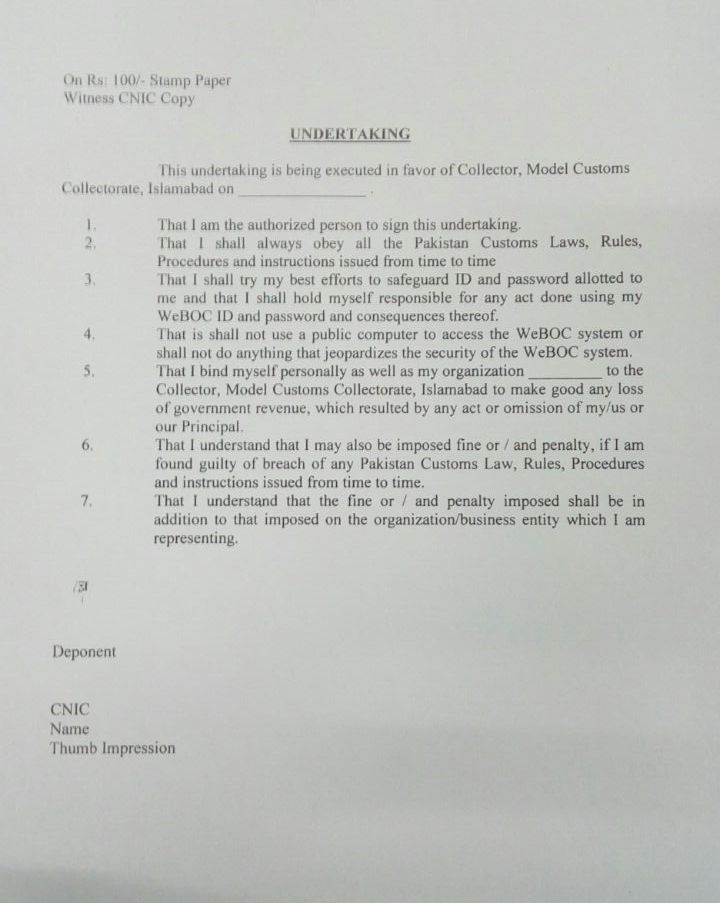 WEBOC EXTERNAL USER REGISTRATION FORMWEBOC EXTERNAL USER REGISTRATION FORMUser Typeo  Tradero  Custom Agento  Terminal Operatoro  Ground Handlingo  Shipping Agento  W arehouseNTN Number  *STRN  *Business Name  *Business Address  *Contact Person Name *Contact Person CNIC *Phone Number 1 *Phone Number 2Fax NumberCell Number *Contact Person Email id *Bank NameBranch CityBranch NameAccount NumberLicense NumberCollectorateWarehouse (In case of Warehouse )Shipping Line Type (In case of Shipping Line )Location  (In case of Terminal Operator)User Sub Type (In case of Trader)o  Commercialo  Non-Commercialo  Embassyo  Trusto  Govt. DepartmentsCommercialNon-CommercialEmbassyTrustGovt.  Dept1.     Copies of CNIC's ofProprietor2.	Copy of NTN duly verifiable form www.fbr.gov.pk3.	Copy of STRN duly verifiable from www.fbr.gov.pk1.     Copies of CNIC's of Partners2.	Copy of NTN duly verifiable form www.fbr.gov.pk3.	Copy of STRN duly verifiable from www.fbr.gov.pk4.     Copy of Current Airway Bill1.	Copies of CNIC's/Passport of the authorized person2.	Copy of NTN duly verifiable form www.fbr.gov.pk3.     Authority letter fromHead of Embassy1.	Copies of CNIC's of Managing Trustee and other trustee2.	Copy of NTN duly verifiable form www.fbr.gov.pk3.     Copy of Trust Deed1.	Copies of CNIC's of directors2.	Copy of NTN duly verifiable form www.fbr.gov.pk3.	Copy of STRN duly verifiable from www.fbr.gov.pk Undertaking as per format on judicial paper of rs:100/-